ЗАЯВКА НА УЧАСТИЕУСЛОВИЯ УЧАСТИЯ В БИЗНЕС-ФОРУМЕ (без проживания)УСЛОВИЯ ПАКЕТНОГО УЧАСТИЯ В БИЗНЕС-ФОРУМЕПакетное участие включает в себя: участие во всех мероприятиях бизнес-форума +проживание в одном из выбранных отелей с 6  по 9 июня 2017  года (3 ночи)(требуется уточнение наличия свободных номеров выбранной категории на момент регистрации)Предложение действительно при 100% оплате до 5  мая 2017 года.После 5  мая 2017 года в случае неоплаты бронирование номера аннулируется.РЕКВИЗИТЫ КОМПАНИИ-ПЛАТЕЛЬЩИКА ДЛЯ ОФОРМЛЕНИЯ ДОГОВОРА И СЧЕТАПорядок оплаты и другие условия участия:	Заполнение данной заявки и ее получение Организатором означает, что участник форума «Стратегическое партнерство 1520» согласен вступить в договорные отношения c ООО «Бизнес Диалог» и полностью оплатить сумму согласно данной заявки. Оплата должна быть произведена в течение 5 дней со дня выставления счета. 	Организаторы оставляют за собой право аннулировать заявку и/или отказать в участии в случае неоплаты согласно вышеуказанным условиям. Оплата по счету, а также наличие подписанного договора в ООО «Бизнес Диалог» являются обязательными условиями допуска представителей компании на мероприятие.	Заявка не может быть аннулирована участником в одностороннем порядке. В случае изменения условий по заявке участник должен уведомить Организатора в письменном виде не позднее 5 июня 2017 г.Подпись и печать:________________ Ф.И.О. ________________________________ Дата: _____________Фактический адрес организатора: ООО «Бизнес Диалог», 107078, г. Москва, ул. Новорязанская, д. 18, стр. 7-8-9 Дополнительная информация по тел. +7 (495) 988 18 00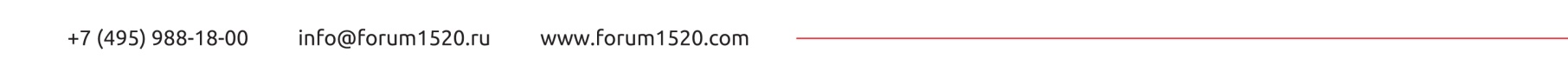 ФИО участника (полностью на русском и английском языках)Должность(на русском и английском языках)Отель и категория номера (заполняется в случае выбора пакетного участия)ИТОГО:ИТОГО:ИТОГО:ВСЕГО УЧАСТНИКОВ:ИТОГО:_______ руб., включая НДС 18%_______ руб., включая НДС 18%Контактное лицо (ФИО, должность):Телефон, E-mail:При условии оплаты до 20 апреля 2017 г.При условии оплаты с 21 апреля 2017 г.198 000 ₽ (вкл. НДС 18 %)218 000 ₽ (вкл. НДС 18 %)ОтельСтоимость (вкл. НДС 18 %)Категория номераGolden Tulip 4*230 000STANDARDPark Inn 4*230 000STANDARDPark Inn 4*235 000SUPERIORMercure 4*235 000STANDARDИННКППФорма собственностиПолное наименование организацииКраткое наименование организацииЮридический адресФактический адресСтранаРасчетный счетБанкБИККорреспондентский счетОКВЭДОКПООГРНОКОНХФакс, телефон организацииРуководитель (Ф.И.О. полностью)Руководитель (точное название должности)На основании какого документа действует (для доверенности – указать номер, дату и направить копию)Телефон руководителя Главный бухгалтер (Ф.И.О. полностью)Телефон главного бухгалтера